超星博雅平台在规定的时间内自主学习。同学们可在宿舍、图书馆等网络覆盖的地方，通过PC端或移动客户端进行学习及考试。1. PC端请同学登录：grsmuc.boya.chaoxing.com，点击页面右上角的“登陆”，输入学号和密码（初始密码：123456），首次登陆请修改密码。进入学习空间后，点击“我的课程”，点击号出现课程列表，选择自己感兴趣的课程，报名成功即可学习，不限制选课数量。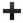 2.移动客户端可扫描下图二维码下载安装“超星学习通”，或手机应用市场搜索“超星学习通”下载安装。打开后点击左下角 “头像”，进入登录界面，选择最下方“其他方式登陆”，选择“机构账号登陆”，依次输入“中央民族大学研究生院”、“学号”、“密码”，点击“我的课程”按钮进行学习。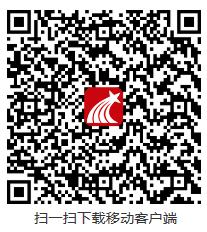 3. 学习考试过程有出现问题，可拨打客服电话400-6999-516，QQ569235121，或直接联系在线客服。考试过程中因停电、断网、死机等原因导致无法完成考试者，可再次进入“我的课程”界面后进行第二次考试。 